ՈՐՈՇՈՒՄ N 31-Ա27  ՄԱՐՏԻ 2024թ.ՀԱՅԱՍՏԱՆԻ ՀԱՆՐԱՊԵՏՈՒԹՅԱՆ ՍՅՈՒՆԻՔԻ ՄԱՐԶԻ ԿԱՊԱՆ ՀԱՄԱՅՆՔԻ ՍԵՓԱԿԱՆՈՒԹՅՈՒՆ ՀԱՆԴԻՍԱՑՈՂ ԳՈՒՅՔԸ` ԿԱՊԱՆ ՀԱՄԱՅՆՔԻ ԿԱՊԱՆ ՔԱՂԱՔԻ ՇԻՆԱՐԱՐՆԵՐԻ ՓՈՂՈՑԻ ԹԻՎ 22 ՇԵՆՔԻ  ԹԻՎ 1 ԲՆԱԿԱՐԱՆԸ  ԱՆՀԱՏՈՒՅՑ (ՆՎԻՐԱՏՎՈՒԹՅԱՆ ԿԱՐԳՈՎ) ՕՏԱՐԵԼՈՒ ՄԱՍԻՆՂեկավարվելով «Տեղական ինքնակառավարման մասին» Հայաստանի Հանրապետության օրենքի 18-րդ հոդվածի 1-ին մասի 21-րդ կետով և հաշվի առնելով Կապան համայնքի ղեկավարի առաջարկությունը,  Կապան համայնքի ավագանին   որոշում   է. 1․ Համայնքային սեփականություն հանդիսացող գույքը` Կապան համայնքի Կապան քաղաքի Շինարարների փողոցի թիվ 22 շենքի թիվ 1 բնակարանը  (անշարժ գույքի նկատմամբ իրավունքների պետական գրանցման վկայական N 19022024-09-0018) անհատույց (նվիրատվության կարգով), որպես ընդհանուր բաժնային սեփականություն օտարել Ռուզաննա Գավրուշի Բաղդասարյանին /ծնվ. 07.02.1962թ., ՌԴ քաղաքացու անձն․ 91 22 839167, տրված Կարաչաևո-Չերկեսսիայի Հանրապետության ՆԳՆ կողմից 26․05․2022թ․, 090-001-ից/Մերի Սամսոնի Դավթյանին /ծնվ․ 05․06․1986թ․, ՌԴ քաղաքացու անձն․ 91 19 791761, տրված Կարաչաևո-Չերկեսսիայի Հանրապետության ՆԳՆ կողմից 19․12․2019թ․, 090-001-ից /Մհեր Սամսոնի Դավթյանին /ծնվ․ 10․05․1993թ․, անձն․  AV 0391304, տրված 23․08․2022թ․ 041-ից/։Մարի Սամսոնի Դավթյանին /ծնվ․ 05․06․2000թ․, ՌԴ քաղաքացու անձն․ 91 22 850601, տրված Կարաչաևո-Չերկեսսիայի Հանրապետության ՆԳՆ կողմից 16․01․2023թ․, 090-001-ից /։Վլադիմիր Սամսոնի Դավթյանին /ծնվ․ 13․08․1984թ․, ՌԴ քաղաքացու անձն․ 91 23 861591, տրված Կարաչաևո-Չերկեսսիայի Հանրապետության ՆԳՆ կողմից 19․07․2023թ․, 090-001-ից/։2․ Առաջարկել նվիրառուներին՝ ապահովել սեփականության իրավունքի պետական գրանցման համար անհրաժեշտ գործառույթների և դրանց հետ կապված ծախսերի կատարումը:  3․ Սույն որոշումից բխող գործառույթներն իրականացնել Հայաստանի Հանրապետության օրենսդրությամբ սահմանված  կարգով:4․ Սույն որոշումն ուժի մեջ է մտնում պաշտոնական հրապարակմանը հաջորդող օրվանից։ Կողմ( 17 )`ԳԵՎՈՐԳ ՓԱՐՍՅԱՆ                   __________________ԱՆՈՒՇ ՄԵԺԼՈՒՄՅԱՆ              __________________ԶՈՐԱՅՐ ԳԱԼՍՏՅԱՆ                  __________________ՎԱՀԱՆ ՂԱԶԱՐՅԱՆ                  __________________ՅՈՒՐԻԿ ՀԱՐՈՒԹՅՈՒՆՅԱՆ     __________________ԱՆԺԵԼԱ ԱԼԵՔՍԱՆՅԱՆ           __________________ ՀԱՍՄԻԿ ՄԱՐՏԻՐՈՍՅԱՆ         __________________ՏԻԳՐԱՆ ԻՎԱՆՅԱՆ                  __________________ԱՐՏՅՈՄ ՀԱՐՈՒԹՅՈՒՆՅԱՆ   __________________ԱՐՏԱԿ ԽԱՉԱՏՐՅԱՆ                 __________________ՀԵՐՄԻՆԵ ՄԻՔԱՅԵԼՅԱՆ         __________________ԱՐԹՈՒՐ ԳԵՎՈՐԳՅԱՆ             __________________ԳԵՎՈՐԳ ԴԻՆՈՒՆՑ                  __________________ՆԱՐԵԿ ԴԱՎԹՅԱՆ                    __________________ՆԱՐԻՆԵ ԳՐԻԳՈՐՅԱՆ             __________________ԺԱՆՆԱ ՎԱՐԴԱՆՅԱՆ              __________________ԱՐՄԻՆԵ ՄԱՆՈՒԿՅԱՆ             __________________Դեմ ( 0 )Ձեռնպահ ( 0 )                   ՀԱՄԱՅՆՔԻ ՂԵԿԱՎԱՐ   __________________     ԳԵՎՈՐԳ ՓԱՐՍՅԱՆ2024թ. մարտի 27ք. Կապան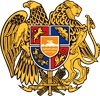 ՀԱՅԱՍՏԱՆԻ ՀԱՆՐԱՊԵՏՈՒԹՅՈՒՆ
ՍՅՈՒՆԻՔԻ ՄԱՐԶ
ԿԱՊԱՆ  ՀԱՄԱՅՆՔԻ  ԱՎԱԳԱՆԻ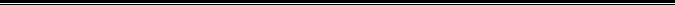 